CURRICULUM VITAEChinnu Mol J.7025077547chippyjaya@gmail.com Father’s Name            : Udayan	Mother’s Name          : JayasreeDate of Birth	         :  15/04/1998Sex		         : Female Nationality                  : IndianMarital Status	         : MarriedPermanent Address:House Name :  Chinnu BhavanamArea                : Prayar, Ochira.  Dist.	         : Alappuzha State	         : Kerala Pin	         : 690547CAREER OBJECTIVEDedicated Nurse with excellent attention to details, high energy, initiative, and focus. Willing to learn new skills, techniques, medications, and healthcare procedures. A multi-tasking nurse, Goal-directed and patient-focused. Readily develop rapport with patients, families, staff, and other health care professionals.CLINICAL WORK EXPERIENCEStaff nurse from March 2020 to August 2020 in Indo us Hospital, Malakpet. Staff Nurse from August 2020 to till August 2021 in Aware Gleneagles Global Hospital, Hyderabad - ICU.STRENGTHAdaptability, Discipline, Inter personal skill, keen observer.Hardworking, Ambitious, Optimistic, Practical, Logical, Patient, Sincere.COMPUTER PROFICIENCYMS Word Excel Power point InternetLINGUISTIC ABILITIESMalayalam English TeluguHindiKannada DECLARATIONI hereby declare that all the data and information provided above are true and correct to the best of my knowledge and I hold responsible myself for any irregularities if found.Date:									Place:    								Signature: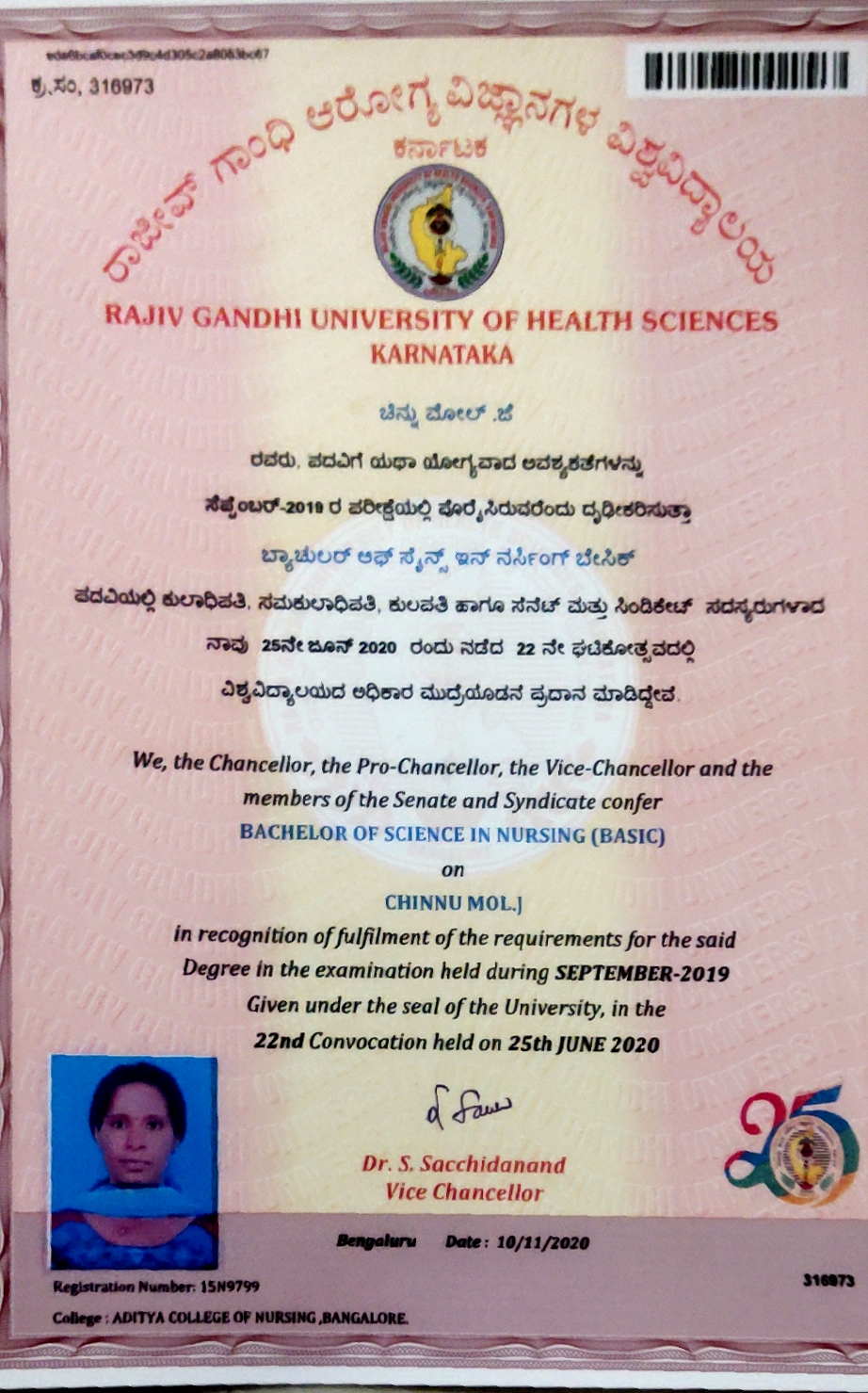 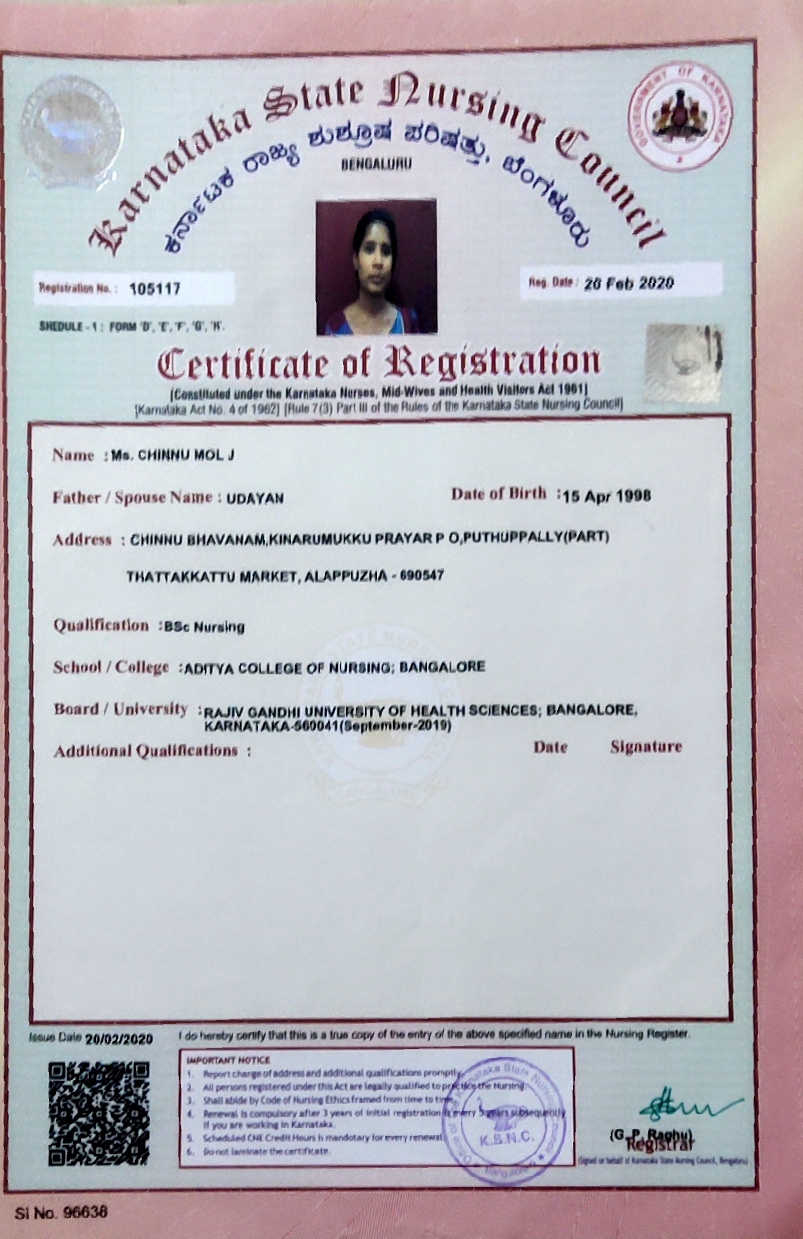 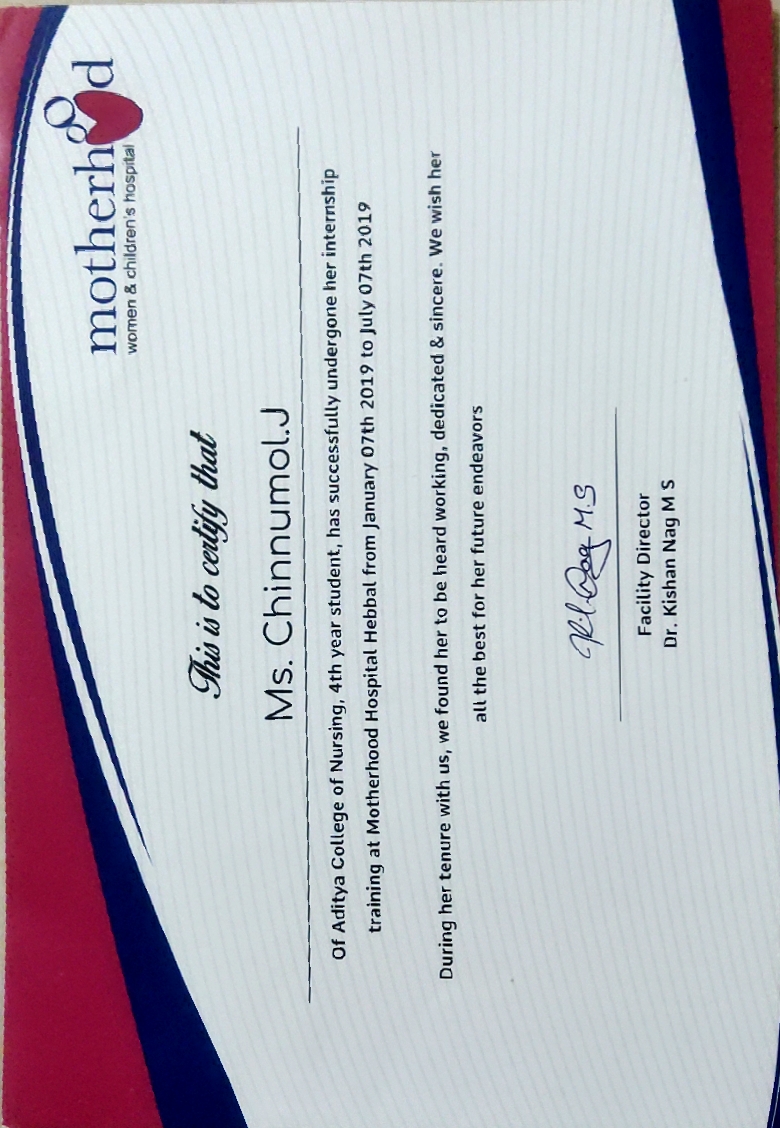 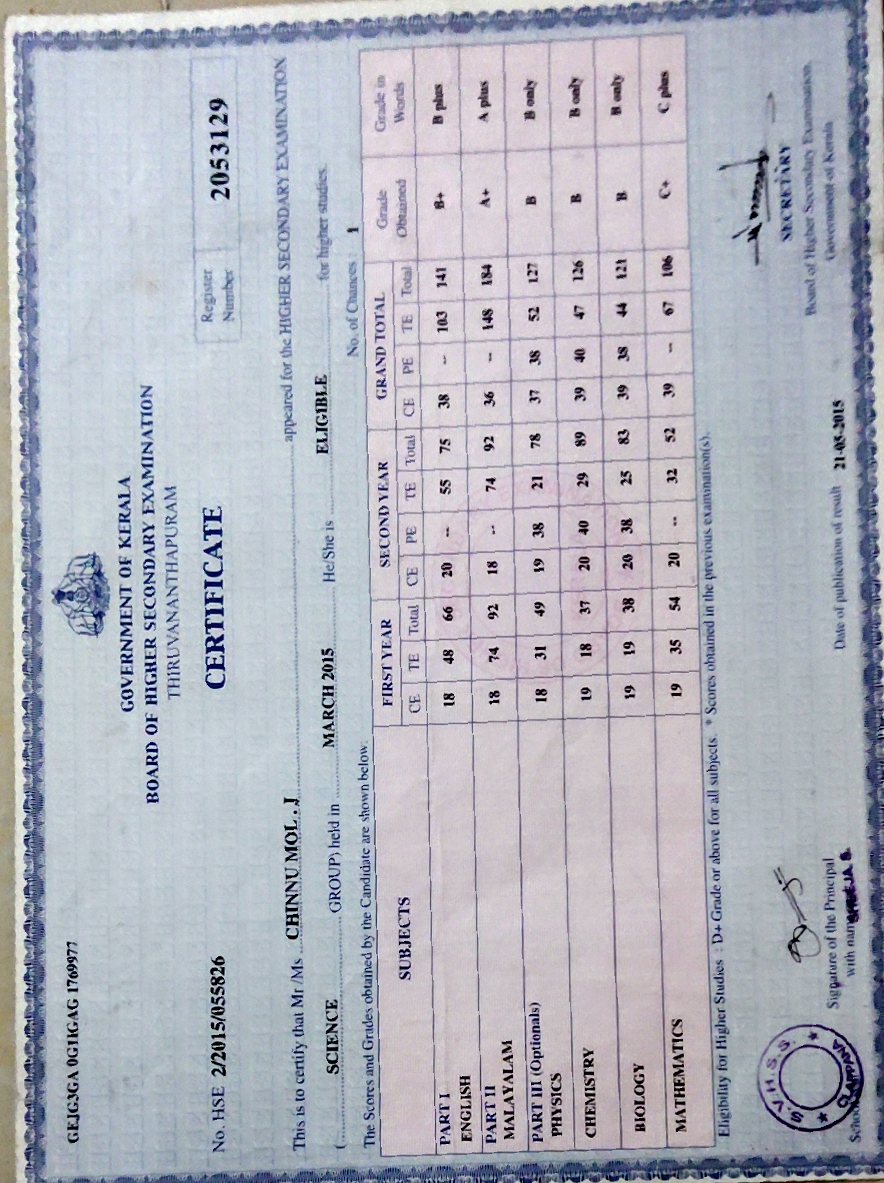 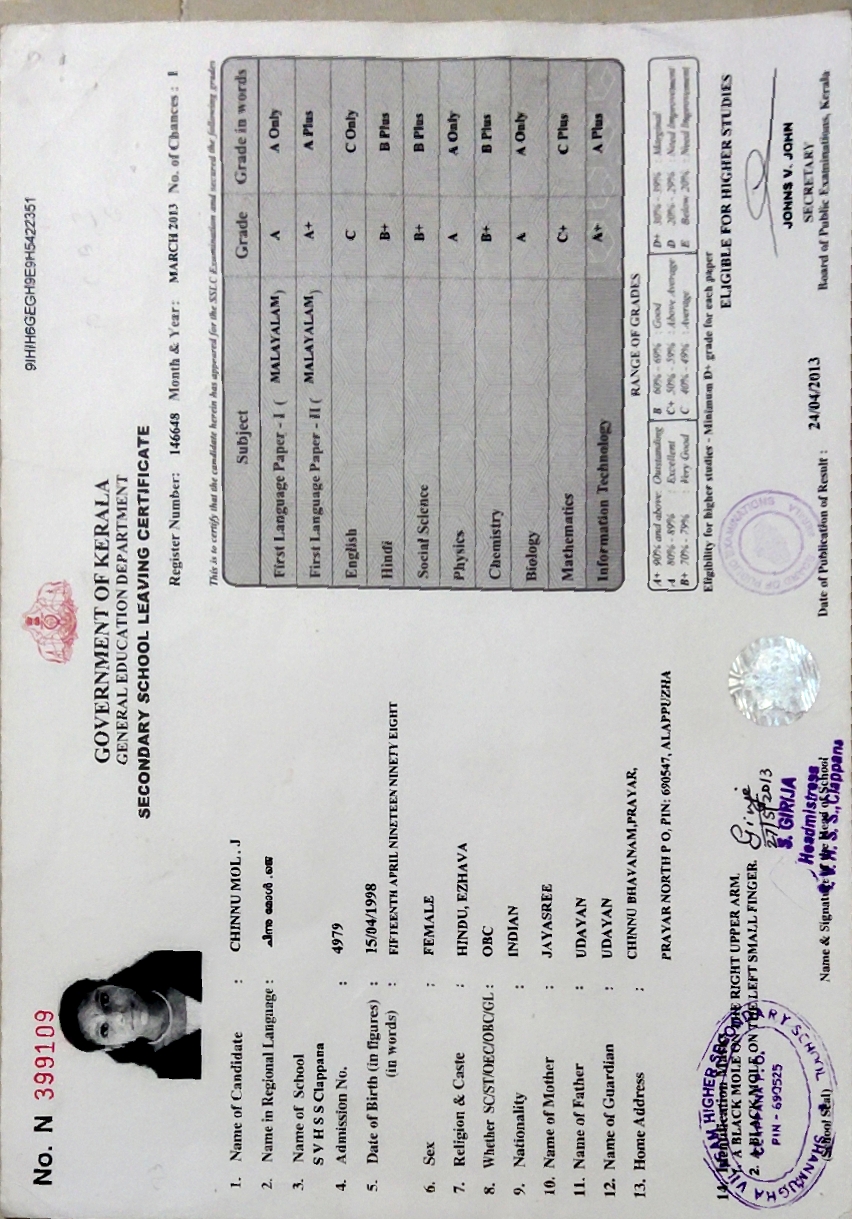 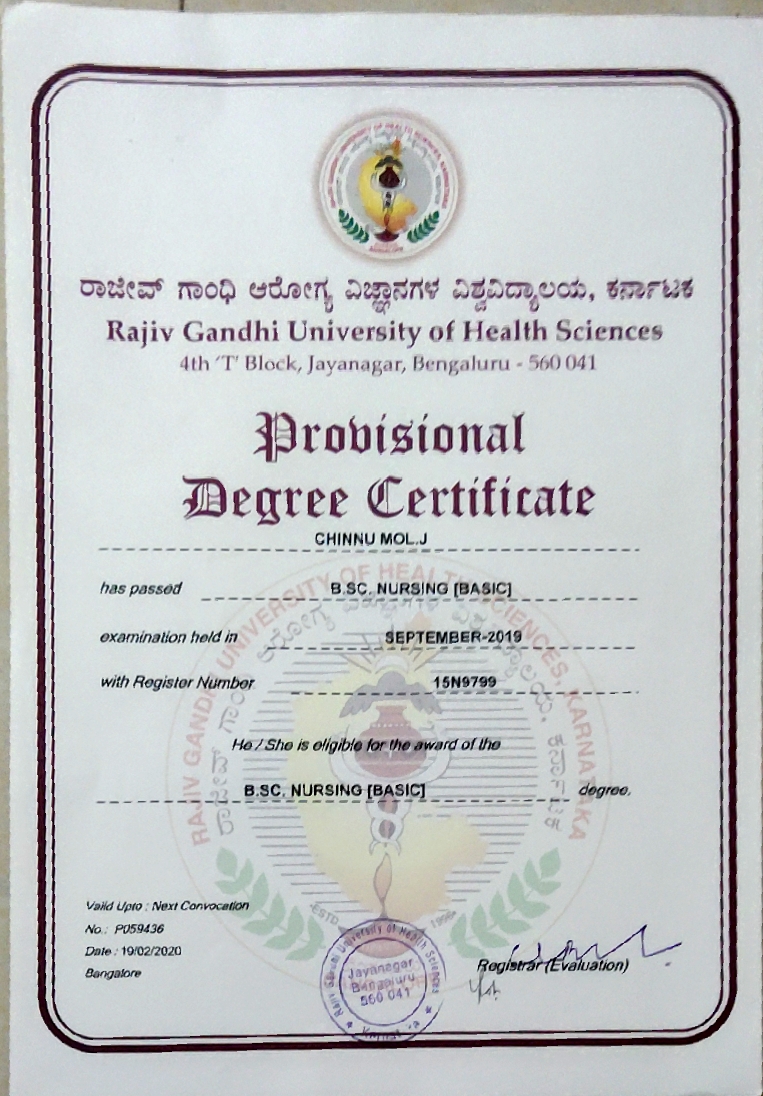 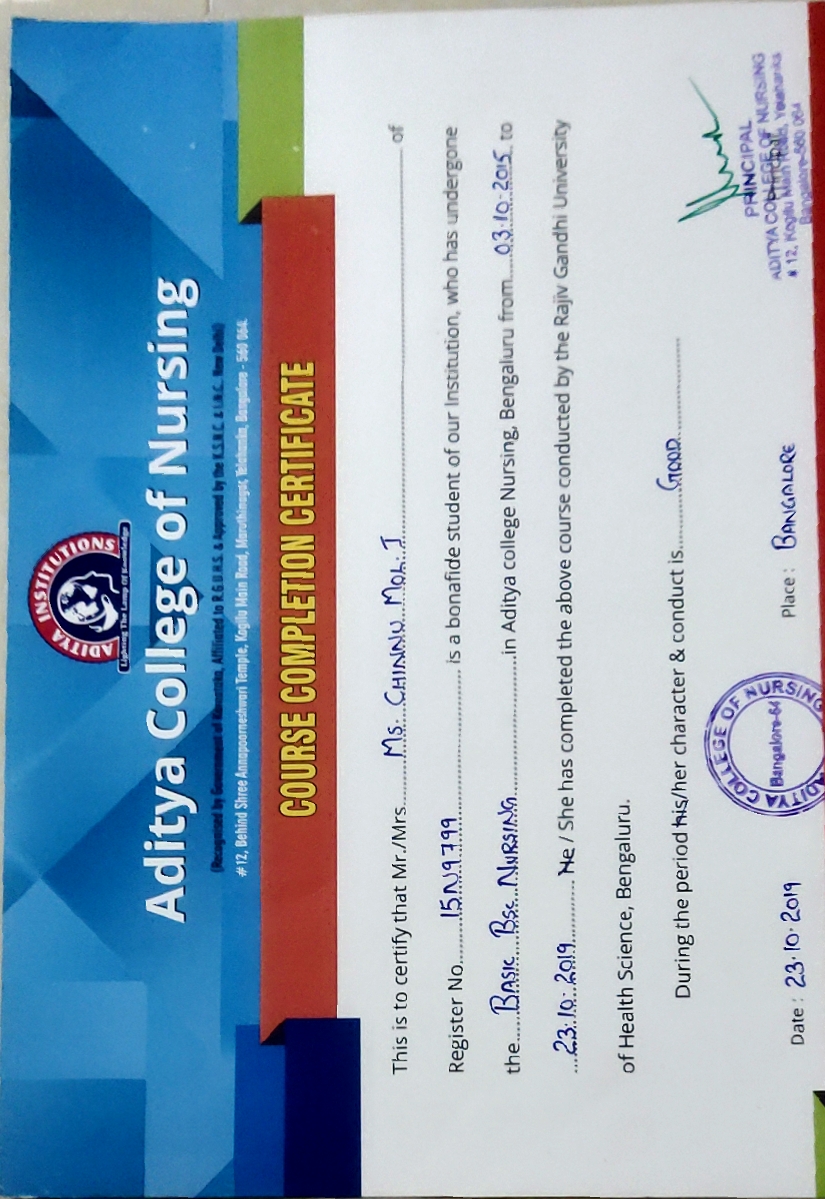 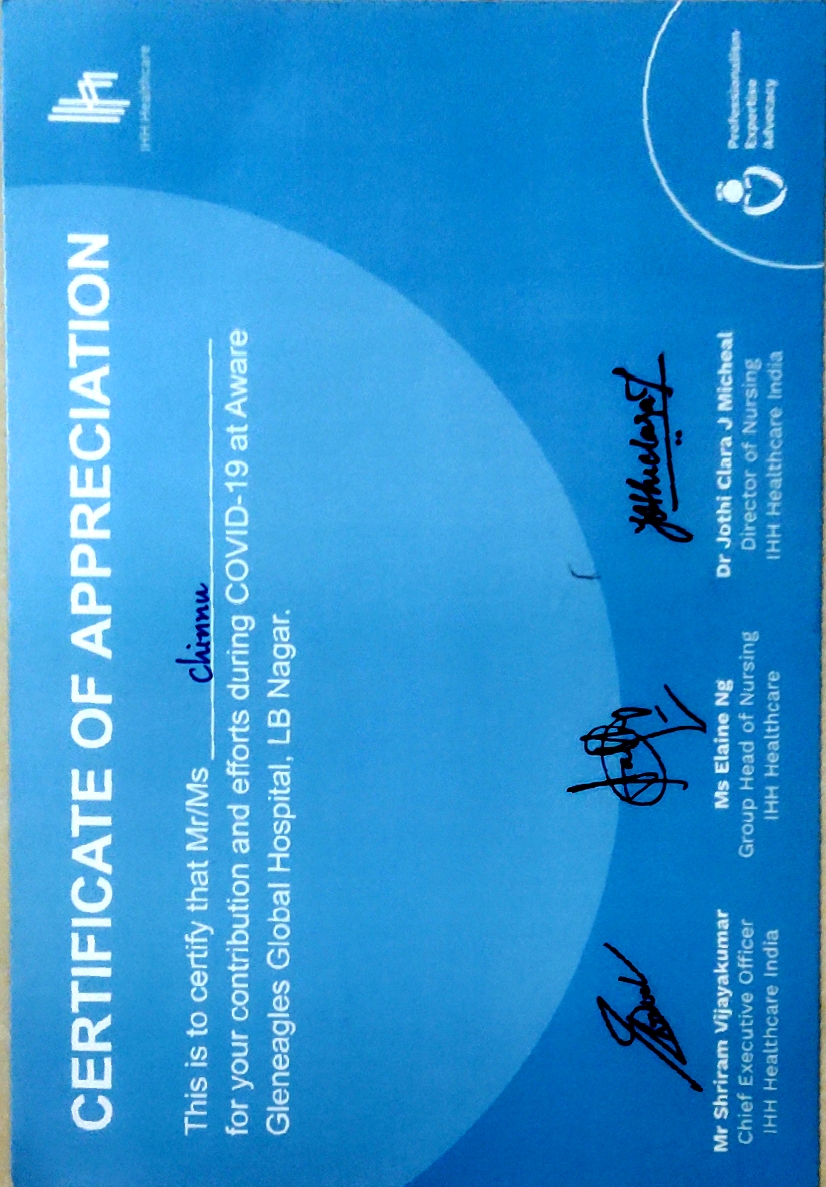 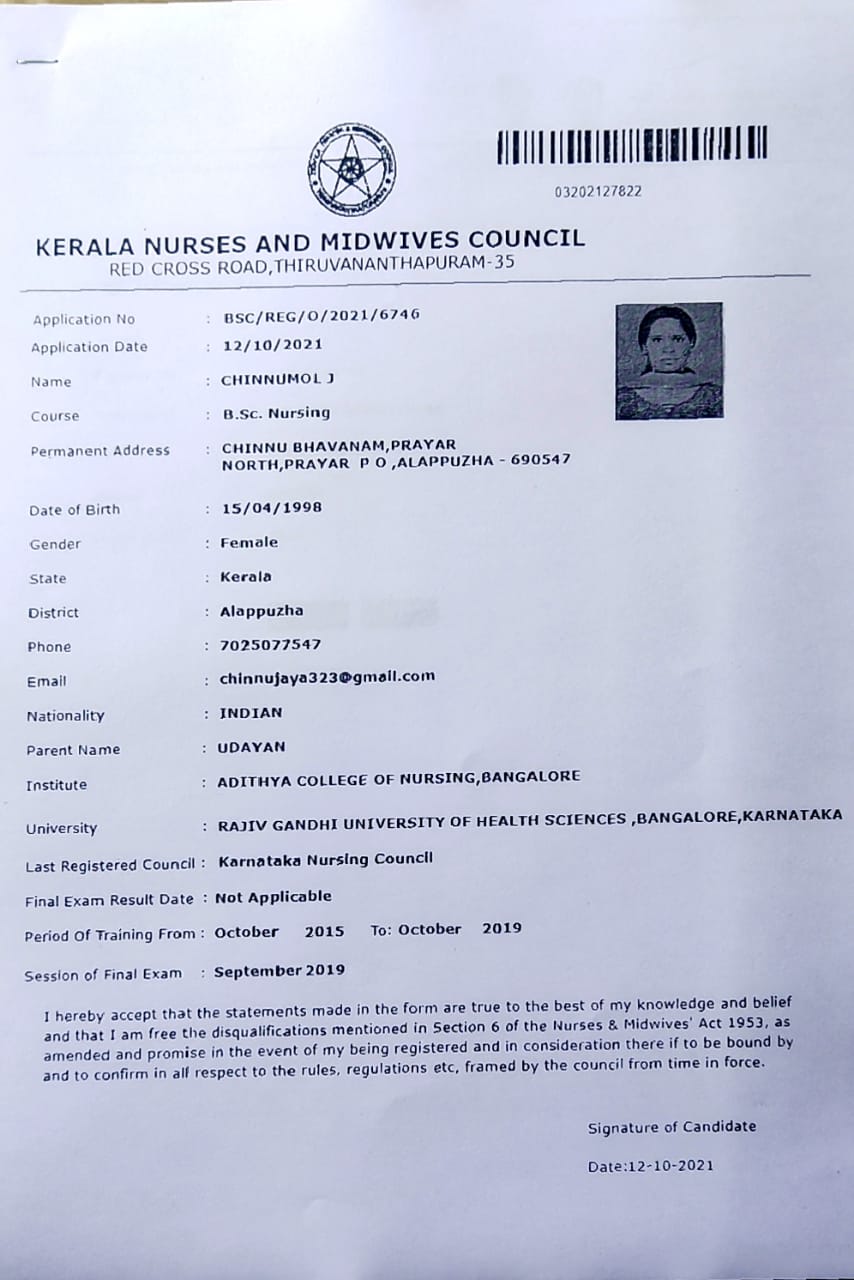 Educational Qualification:Educational Qualification:Educational Qualification:Educational Qualification:Educational Qualification:QualificationCollege/School NameBoard/UniversityDivisionYear of PassingBSc NursingAditya college of Nursing Rajiv Gandhi University of Health and sciences, Karnataka.  1st class2019IntermediateSVHSS Clappana, Kollam. Kerala Board of Higher Secondary Education,Kerala1st class2015Class xSVHSS Clappana, Kollam.Kerala Board of High School Education,Kerala Distinction.2013